May 17-21, 2021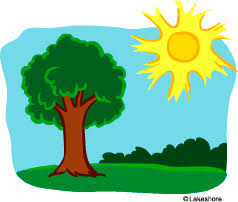 Nightly HomeworkPractice sight wordsRead 10-20 minutesCheck/Sign Planners & Folders Spelling Words-boil		-coin-join		-oil-oink		-point-soil		-voice-boy		-toySight WordsReview ALL sight wordsScience-offspring	-similarThis Week’s Skills/ThemesPhonics: Review phonics skillsComprehension: Review reading skillsLanguage: review all grammar skillsWriting: review and practice writing skills Math: Review all math skillsScience: Heredity**Spirit Day is Friday!  Show your school pride and wear a Heathrow shirt.May 17-21, 2021Nightly HomeworkPractice sight wordsRead 10-20 minutesCheck/Sign Planners & Folders Spelling Words-boil		-coin-join		-oil-oink		-point-soil		-voice-boy		-toySight WordsReview ALL sight wordsScience-offspring	-similarThis Week’s Skills/ThemesPhonics: Review phonics skillsComprehension: Review reading skillsLanguage: review all grammar skillsWriting: review and practice writing skills Math: Review all math skillsScience: Heredity**Spirit Day is Friday!  Show your school pride and wear a Heathrow shirt.